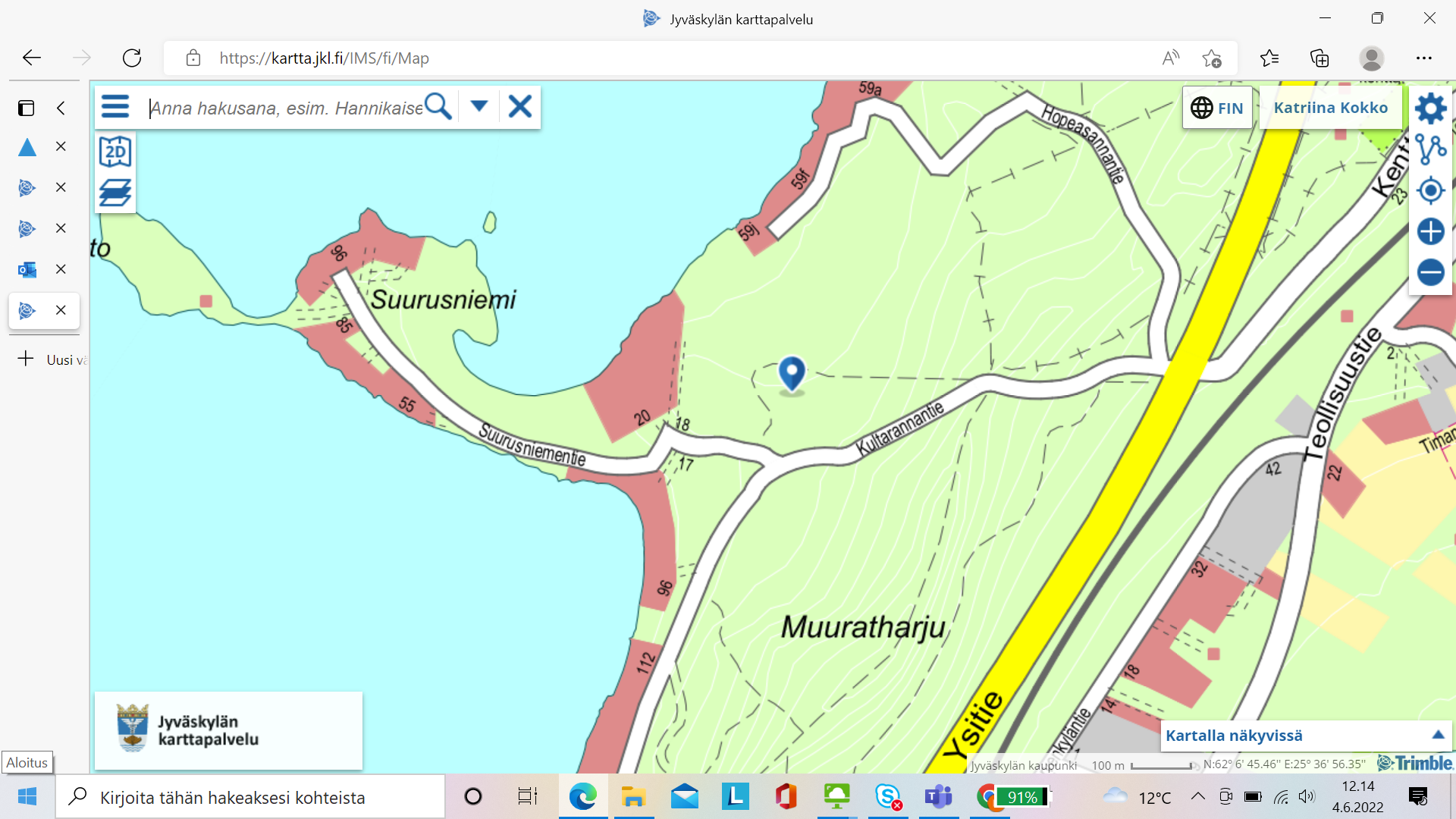 Suuruspään niitty on merkitty sinisellä osoittimella karttaan. 